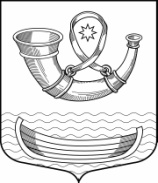 АДМИНИСТРАЦИЯ муниципального образования ПАШСКОЕ СЕЛЬСКОЕ ПОСЕЛЕНИЕ Волховского муниципального района Ленинградской областиПОСТАНОВЛЕНИЕот 28 февраля  2018 года                                                                                       № 56с. ПашаОб отмене временного запрета выхода граждан на лёд водных объектов Пашского сельского поселения Волховского муниципального района       В результате низких температур, установившихся в феврале 2018 года  и формирования устойчивого ледового покрытия на водных объектах, расположенных на территории муниципального образования Пашское сельское поселение администрация Пашского сельского поселения Волховского муниципального района Ленинградской областип о с т а н о в л я е т:Отменить постановление администрации Пашского сельского поселения Волховского муниципального района Ленинградской области года от  01.12.2017 г. № 321 «О временном запрете выхода на ледовое покрытие водных объектов»  Пашского сельского поселения Волховского муниципального района. Рекомендовать начальнику  ОМВД России  по Волховскому району (А.А. Праздничный), начальнику Волховского отделения ГИМС ГУ МЧС России (Игнатьев В.Н.), начальнику Волховского ОСП отдела контроля, надзора и рыбоохраны  по  Санкт-Петербургу  и  Ленинградской области (Воробьёв А.С.) проводить необходимые мероприятия  по контролю выполнения запретов выезда автотранспорта  на ледовое покрытие водных объектов Пашского сельского поселения Волховского муниципального района.Настоящее постановление опубликовать в средствах массовой информации и разместить на официальном сайте муниципального образования Пашское сельское поселение.  Контроль за исполнением постановления оставляю за собой.Глава администрации Пашского сельского поселения                                                      А.Т. КулимановР.С. Тупицын8-813-63-41-736